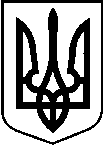   У К Р А Ї Н А                  ПРОЄКТТростянецька міська рада19 сесії 8 скликання(четверте пленарне засідання)Р І Ш Е Н Н Явід ___ квітня 2024 року                                                                                                                                                                                                                                                                                                                                                                                                                                                                                                                                                                                                                                                                                                                                                                                                                                                                                                                                                                                                                                                                                                                                                                                                                                                                                                                                                    м. Тростянець 			            № _______Про затвердження Статуту комунального підприємства Тростянецької міської ради «Тростянецька комунальна аптека» та затвердження його в новій редакціїЗ метою уточнення адреси розташування підприємства, керуючись ст. 57, ст. 58 ГК України, ст. 25, ст.26, ст. 59, ст. 60 Закону України «Про місцеве самоврядування в Україні», міська рада вирішила:1. Затвердити Статут комунального підприємства Тростянецької міської ради «Тростянецька комунальна аптека» в новій редакції (додається). 2. Директору комунального підприємства Тростянецької міської ради «Тростянецька комунальна аптека» провести державну реєстрації змін до Статуту відповідно до вимог та норм чинного законодавства.Міський голова  	Юрій БОВА        ЗАТВЕРДЖУЮ:рішенням 19 сесії 8 скликання(четверте пленарне засідання)Тростянецької  міської ради № ___від __ квітня 2024 року міський голова___________    Юрій БОВА								 Додаток до рішення 19 сесії 8 скликання(четверте пленарне засідання)Тростянецької  міської ради № ___від __ квітня 2024 року СТАТУТкомунального підприємства Тростянецької міської ради «Тростянецька комунальна аптека»(нова редакція)м. Тростянець - 2024 рікI. ЗАГАЛЬНІ ПОЛОЖЕННЯ1.1. Комунальне підприємство Тростянецької міської ради «Тростянецька комунальна аптека»  (далі – Підприємство) є закладом охорони здоров’я, основним завданням якого є забезпечення населення, закладів охорони здоров’я, підприємств, установ та організацій лікарськими засобами.1.2. Підприємство створене згідно рішення 18 сесії 8 скликання Тростянецької міської ради від 12.07.2023 року № 335 «Про створення комунального підприємства Тростянецької міської ради «Тростянецька комунальна аптека»,  Закону України «Про місцеве самоврядування в Україні», Господарського кодексу України, Цивільного кодексу України та чинних інших законодавчих актів України.1.3. Підприємство створене на базі відокремленої частини комунального майна Тростянецької міської територіальної громади.1.4. Відповідно до способу утворення Підприємство є унітарним.1.5. Підприємство входить до сфери управління Тростянецької міської ради (надалі – Орган управління), який реалізує управлінські та контрольні функції на підставі та в межах, визначених чинним законодавством України, рішеннями Засновника та положеннями цього Статуту.1.6. Найменування Підприємства:1.6.1. Повне українською мовою: комунальне підприємство Тростянецької міської ради «Тростянецька комунальна аптека».1.6.2. Скорочене українською мовою: КП ТМР «Тростянецька комунальна аптека».1.7. Місцезнаходження Підприємства: 42600, Україна, Сумська область, Охтирський район, м. Тростянець, вул. Шкільна, 3а.1.8. Підприємство є юридичною особою. Права та обов’язки  юридичної  особи Підприємство набуває з дня його державної реєстрації  в установленому  чинним законодавством порядку.  1.9. Підприємство має відокремлене майно, самостійний баланс, рахунки (розрахункові та валютні) в банківських установах, органах Державної казначейської служби, печатку із своїм найменуванням та ін., набуває майнові та особисті не майнові права. Майно за Підприємством закріплене на праві господарського відання.1.10. Підприємство здійснює свою діяльність на принципах комерційного розрахунку та власного комерційного ризику, вільного найму працівників.1.11. Засновник не несе відповідальності за зобов’язаннями Підприємства, крім випадків, передбачених законодавством України. Підприємство не несе відповідальності за зобов’язаннями Засновника.1.12. Підприємство зобов’язане забезпечити належне зберігання лікарських засобів, виробів медичного призначення, продуктів дитячого харчування, товарів дієтичного спрямування, дотримання санітарно-гігієнічних вимог щодо захисту здоров’я її працівників і населення, як кінцевих споживачів  лікарської продукції.1.13. Підприємство за погодженням із Засновником має право створювати виробничі структурні підрозділи (аптечні пункти, мобільні аптечні пункти, аптечний склад, інші структурні підрозділи аптеки), а також інші структурні підрозділи, що діють згідно затверджених Органом управління відповідних положень про них. 1.14. Підприємство за погодженням із Органом управління майном може створювати в Україні та за її кордоном дочірні підприємства, а також філії, представництва та інші підрозділи з дотриманням вимог, встановлених нормативно- правовими актами України та відповідних держав. 1.15. У своїй діяльності Підприємство керується Конституцією України, Господарським та Цивільним кодексами України,  законами України, актами Президента України та Кабінету Міністрів України, наказами та інструкціями Міністерства охорони здоров’я України, цим Статутом, нормативно-правовими актами Тростянецької міської ради, інших центральних органів виконавчої влади що регламентують діяльність медико-фармацевтичної галузі та чинним законодавством України.1.16. Правовідносини, які не врегульовані цим Статутом, регулюються чинним законодавством України.ІІ. МЕТА ТА ПРЕДМЕТ ДІЯЛЬНОСТІ ПІДРИЄМСТВА2.1. Головною метою діяльності підприємства є забезпечення лікарськими засобами та виробами медичного призначення населення, в тому числі на пільгових умовах малозабезпечених та пільгових категорій населення з числа мешканців Тростянецької міської територіальної громади, закладів охорони здоров'я та інших установ, підприємств та організацій медикаментами, виробами медико-фармацевтичного та санітарно-епідемічного призначення і одержання прибутків. 	2.2. Предмет діяльності:	2.2.1. Забезпечення населення, закладів охорони здоров’я та лікувально-профілактичних закладів громади, лікарськими засобами та виробами медичного призначення, продуктами дитячого харчування та товарами дієтичного спрямування.	2.2.2. Оптова закупівля, оптова та роздрібна реалізація лікарських засобів, виробів медичного призначення для населення, підприємств та організацій, реалізація продуктів дитячого харчування та товарів дієтичного спрямування. 	2.2.3. Створення оперативного резерву власних запасів лікарських засобів на випадок епідемічних захворювань та інших надзвичайних ситуацій.	2.2.4. Здійснення господарської діяльності з фасування, зберігання перевезення, придбання, вивезення, відпуску, знищення лікарських засобів.	2.2.5. Здійснення безоплатного та пільгового відпуску лікарських засобів за рецептами. 	2.3. Види діяльності, що потребують спеціального дозволу, здійснюються  Підприємством за наявності відповідних ліцензій.2.4. Основні напрямки діяльності:	2.4.1.	Роздрібна та оптова торгівля фармацевтичними товарами, лікарськими засобами. 	2.4.2. Роздрібна та оптова торгівля виробами медичного та ортопедичного призначення. 	2.4.3. Роздрібна та оптова торгівля гігієнічними, косметичними та парфумерними товарами.	2.4.4. Роздрібна та оптова торгівля продуктами дитячого харчування та товарами дієтичного спрямування.	2.4.5. Придбання, перевезення, зберігання, відпуск нарковмісних препаратів.	2.4.6. Придбання, перевезення, зберігання, відпуск, знищення наркотичних засобів, психотропних речовин і прекусорів.	2.4.7. Проведення посередницької торгівель-закупівельної діяльності, спрямованої на задоволення потреб Підприємства у лікарських засобах, виробах медичного призначення та інших матеріальних цінностях, аналіз кон’юнктури ринку, організація реклами.	2.4.8. Здійснення експортно-імпортних операцій з лікарськими засобами, виробами медичного призначення та іншими матеріальними цінностями за угодами відповідно до чинного законодавства України.	2.4.9. Організація і проведення симпозіумів, семінарів, конференцій та інших заходів з питання виробництва, реалізації лікарських засобів та інше.	2.4.10. Визначення цін на лікарські засоби згідно вимог чинного  законодавства України.	2.4.11. Визначення потреб населення в лікарських засобах і виробах медичного призначення, медичному обладнанні.	2.4.12. Організація передатестаційного навчання та організація атестацій спеціалістів фармації, що працюють на Підприємстві.	2.4.13. Роздрібна торгівля супутніми товарами та безалкогольними напоями.	2.4.14. Передача в оренду нерухомого майна. 	2.4.15. Роздрібна та оптова торгівля медичною технікою, медичним інструментарієм та оптикою, дезінфікуючими засобами.	2.4.16. Благодійна діяльність та інша діяльність з надання соціальних послуг.	2.5.  Підприємство здійснює окремі види діяльності на підставі ліцензій у випадках передбачених чинним законодавством України.	2.6. Інша діяльність, що не заборонена  чинним законодавством України.	2.7. Підприємство для досягнення мети своєї діяльності має право від свого імені укладати угоди, договори, набувати майнових і особистих не майнових прав і нести обов’язки, бути позивачем, відповідачем  в судах України (загальних та/або спеціальних), з усіма правами наданими законом позивачу, відповідачу, третій особі.III.  УПРАВЛІННЯ ПІДПРИЄМСТВОМ3.1. Підприємство очолює директор, що призначається на посаду та звільняється з посади розпорядженням міського голови Тростянецької міської ради, шляхом укладання з ним контракту, в якому визначаються строк найму, права, обов´язки і відповідальність директора, умови його матеріального забезпечення, умови звільнення його з посади, інші умови найму за погодженням сторін. Директора підприємства може бути звільнено з посади достроково на підставах, передбачених контрактом та чинним законодавством України. Трудова книжка диретора зберігається на Підприємстві.3.2. Директор (керівник) Підприємства в порядку і межах, визначених чинним законодавством України, здійснює управління Підприємством.3.3. Директор без довіреності діє від імені Підприємства, представляє його інтереси в органах державної влади і місцевого самоврядування, в правоохоронних органах, судах, у відносинах з суб’єктами господарювання.3.4. Директор (керівник) підпорядкований міському голові, підзвітний та підконтрольний Тростянецькій  міській раді, її виконавчому комітету.3.5. Директор (керівник) Підприємства відповідно до компетенції: 3.5.1. Забезпечує виконання рішень Тростянецької міської ради, її виконавчого комітету, розпоряджень міського голови в межах  компетенції та здійснює поточну і перспективну діяльність Підприємства.3.5.2. Несе персональну відповідальність за виконання покладених на Підприємство функцій, повноважень, завдань визначених цим Статутом, контрактом, а також за дотримання Підприємством чинного законодавства України.3.5.3 Несе персональну відповідальність за формування та виконання фінансових планів, дотримання фінансової дисципліни, плану розвитку Підприємства, за результати господарської діяльності Підприємства, виконання показників ефективності діяльності Підприємства, ефективне використання та охорону комунального майна, закріпленого за Підприємством, за здійснення видатків згідно із законодавством та в межах одержаного доходу3.5.4. Самостійно визначає свою організаційну структуру, визначає чисельність і штатний розпис та подає їх на затвердження Тростянецькій міській раді та її виконавчому комітету.3.5.6. Розробляє та подає на затвердження Тростянецькій міській раді фінансовий план Підприємства.3.5.7. Подає на затвердження Засновнику проекти програм і планів, передбачених цим Статутом, а також звіти про їх виконання.3.5.8. Приймає і звільняє працівників Підприємства відповідно до штатного розпису. 3.5.9. Вживає заходів заохочення і накладає дисциплінарні стягнення відповідно до правил внутрішнього трудового розпорядку.3.5.10. Видає довіреності, відкриває в банківських установах рахунки.3.5.11. Приймає рішення, видає накази з оперативних питань діяльності Підприємства.3.5.12. Затверджує внутрішні положення Підприємства.3.5.13. Укладає від імені Підприємства господарські та адміністративні договори.3.5.14.  Звітує перед Засновником з питань діяльності Підприємства.3.5.15. Забезпечує контроль за веденням та зберіганням медичної та іншої документації.3.5.16. Забезпечує проведення колективних переговорів, укладення колективного договору в порядку, визначеному законодавством України.3.5.17. Забезпечує дотримання на Підприємстві вимог законодавства про охорону праці, санітарно-гігієнічних та протипожежних норм і правил, створення належних умов праці.3.5.18. Вживає заходів до своєчасної та в повному обсязі виплати заробітної плати, а також передбачених законодавством податків, зборів та інших обов'язкових платежів.3.5.19. Несе відповідальність за збитки, завдані Підприємству з вини директора Підприємства в порядку, визначеному законодавством.3.5.20. Вчиняє інші дії, необхідні для здійснення господарської діяльності Підприємства, за винятком тих, що відповідно до Статуту, повинні бути узгодженні із Засновником.IV.  ПОВНОВАЖЕННЯ МІСЬКОЇ РАДИ ТА ЇЇ ВИКОНАВЧОГО КОМІТЕТУ З ПИТАНЬ ДІЯЛЬНОСТІ ПІДПРИЄМСТВА4.1. Вищим органом управління Підприємства є його Засновник – Тростянецька міська рада, яка в порядку і межах, визначених чинним законодавством України, здійснює управління Підприємством.       	 4.2. До виключної компетенції Засновника відноситься:4.2.1.  Визначення основних напрямків діяльності.4.2.2. Затвердження Статуту Підприємства, внесення до нього змін, доповнень.4.2.3. Прийняття рішення про  створення, припинення (злиття, приєднання, поділ, перетворення, ліквідація) Підприємства.4.2.4. Контроль рівня цін Підприємства щодо реалізації лікарських засобів, виробів медичного призначення, продуктів дитячого харчування, товарів дієтичного спрямування, косметичних та парфумерних товарів.4.2.5. Зміна розміру статутного фонду (статутного капіталу) Підприємства.4.2.6. Затвердження структури Підприємства. 4.2.7. Затвердження фінансових планів Підприємства та контроль за  його виконанням.4.2.8.	Здійснення контрою за ефективністю використання майна, що є власністю Тростянецької міської територіальної громади та закріплене за Підприємством.4.2.9. Вирішує питання списання окремо визначеного рухомого і нерухомого майна, що перебуває у власності та господарському віданні Підприємства.4.2.10. Здійснює інші повноваження, визначені чинним законодавством України 4.3. Виконавчий комітет міської ради:4.3.1. Попередньо розглядає та погоджує плани фінансово-господарської діяльності Підприємства.4.3.2. Здійснює контроль за виконанням річних планів фінансово-господарської діяльності Підприємства.4.3.3. Здійснює контроль за ефективністю використання майна Підприємством.4.3.4.  Затверджує штатний розпис Підприємства.Здійснює контроль за дотриманням Статуту Підприємства.4.3.5. Здійснює інші повноваження, визначені чинним законодавством України та надані Тростянецькою міською радою.V. СТАТУТНИЙ ФОНД (СТАТУТНИЙ КАПІТАЛ) ПІДПРИЄМСТВА	5.1. Майно Підприємства становлять необоротні та оборотні активи, основні засоби та грошові кошти, а також інші цінності, передані йому Засновником, вартість яких відображається у самостійному балансі Підприємства.	5.2. Підприємство не має право відчужувати або іншим способом розпоряджатись закріпленим за ним майном, що належить до основних фондів без попередньої згоди Засновника. Підприємство не має права передавати належне йому майно третім особам (юридичним чи фізичним особам) крім випадків, прямо передбачених законодавством. Усі питання, які стосуються права власності чи права користування  земельною ділянкою або її відчуження, вирішуються виключно Засновником.	5.3. Для здійснення господарської діяльності Підприємства створюється Статутний фонд у розмірі 500 000, 00 грн. (п’ятсот тисяч грн. 00 коп.).	5.4. Розмір Статутного фонду (капіталу) Підприємства може бути змінено за рішенням Засновника.VІ. МАЙНО ПІДПРИЄМСТВА6.1. Майно комунального Підприємства перебуває у комунальній власності Тростянецької міської територіальної громади і закріплюється за ним на праві господарського відання.6.2. Джерелами формування майна Підприємства є:6.2.1. Грошові і матеріальні внески Засновника, поповнення Засновником статутного фонду, надання фінансової підтримки.6.2.2. Доходи, одержані від реалізації продукції медико-фармацевтичного призначення, косметичних та парфумерних товарів, продуктів дитячого харчування, товарів дієтичного спрямування, а також  інших видів господарської діяльності.6.2.3. Кредити банків та інших кредиторів.6.2.4. Бюджетні кошти, як внесок в статутний фонд та на виконання бюджетних програм згідно чинного законодавства України.6.2.5. Майно, придбане в інших суб’єктів господарювання у встановленому законодавством України порядку.          6.2.6. Інші джерела, не заборонені чинним законодавством України.6.2.7. Вилучення державою у Підприємства майна, що ним використовується, здійснюється лише у випадках і порядку, передбачених чинним законодавством України.6.2.8. Рішення про банкрутство Підприємства може бути прийняте лише за згодою Засновника.6.2.9. Збитки, заподіяні Підприємству внаслідок порушення його майнових прав, фізичними, юридичними особами і державними органами, відшкодовуються Підприємству відповідно до вимог чинного законодавства України, за відповідним рішенням суду.6.2.10. Основні фонди Підприємства не можуть бути предметом застави, внеском до статутного фонду інших юридичних осіб, а також не можуть бути продані, передані або відчужені у будь-який спосіб без згоди Засновника. Надання в оренду та списання майна Підприємства здійснюється відповідно до чинного законодавства України.VІI. ГОСПОДАРСЬКА ДІЯЛЬНІСТЬ І ЗВІТНІСТЬ ПІДПРИЄМСТВА7.1. Підприємство самостійно здійснює свою господарську діяльність на принципах повного господарського розрахунку, несе відповідальність за наслідки цієї діяльності перед Засновником, за виконання взятих на себе зобов’язань перед трудовим колективом і партнерами за укладеними договорами, а також перед банками, податковими, фінансовими та іншими контролюючими органами відповідно до чинного законодавства. 7.2. Планування фінансово-господарської діяльності здійснюється Підприємством шляхом складання річних фінансових планів.7.3. Прибуток Підприємства використовується відповідно до фінансових планів.7.4. Відрахування Підприємством частини прибутку до бюджету  Тростянецької міської територіальної громади в межах розміру, передбаченого чинним законодавством України, здійснюється першочергово після сплати обов’язкових платежів.7.5. Підприємство самостійно планує свою діяльність, визначає перспективи розвитку, виходячи з попиту на продукцію, що воно реалізує із врахуванням необхідності досягнення основної мети діяльності, надає на затвердження Засновнику або Уповноваженому органу фінансові плани. Зазначені плани, а саме, цінова політика Підприємства, підлягають також обов’язковому погодженню із Засновником з правом її корегування останнім в межах чинного законодавства України.7.6. Підприємство реалізує лікарські засоби, вироби медичного призначення, продукти дитячого харчування, товари дієтичного спрямування за цінами, встановленими самостійно і погодженими із Засновником, а у випадках передбачених законодавством, за державними регульованими цінами.7.7. Підприємство здійснює оперативний і бухгалтерський облік результатів своєї діяльності, веде статистичну звітність.7.8. Порядок ведення бухгалтерського обліку і статистичної звітності визначається чинним законодавством України.7.9. Підприємство забезпечує охорону праці та дотримання правил техніки безпеки, охорону навколишнього середовища, протипожежну та санітарну безпеку.7.10. Директор та головний бухгалтер Підприємства у встановленому порядку несуть персональну відповідальність за додержання порядку ведення і достовірність бухгалтерського обліку, фінансової, статистичної та іншої звітності згідно з чинним законодавством. 7.11. Підприємство здійснює соціальну діяльність відповідно до чинного законодавства України.VIII. ТРУДОВІ ВІДНОСИНИ8.1. Трудовий колектив Підприємства складають всі громадяни, які беруть участь своєю працею в його діяльності на основі трудового договору (контракту).8.2. Трудові відносини Підприємства з членами трудового колективу будуються на основі законодавства України про працю.8.3. Вищим органом самоврядування Підприємства є загальні збори трудового колективу.8.4. На загальних зборах трудовий колектив Підприємства:8.4.1. Розглядає і затверджує проект колективного договору з дотриманням вимог чинного законодавства України та без нанесення збитків Власнику.8.5. Виробничі і трудові відносини трудового колективу з адміністрацією Підприємства, питання охорони праці, соціального розвитку, участі працівників у використанні прибутку та інші питання регулюються колективним договором та Засновником.IX. ПОРЯДОК ВНЕСЕННЯ ЗМІН І ДОПОВНЕНЬ ДО СТАТУТУ ПІДПРИЄМСТВА9.1. Пропозиції щодо внесення змін до Статуту Підприємства можуть надходити від Засновника і трудового колективу Підприємства.9.2. Засновник затверджує зміни і доповнення до Статуту. Затверджені зміни до Статуту підлягають державній реєстрації у встановленому порядку.9.3. Положення Статуту, які суперечать законодавству або не будуть відповідати законодавству в результаті прийняття змін в майбутньому, є не чинними.X. ПРИПИНЕННЯ ДІЯЛЬНОСТІ ПІДПРИЄМСТВА10.1. Припинення діяльності Підприємства здійснюється шляхом його реорганізації (злиття, приєднання, поділу, перетворення) або ліквідації.10.2. Реорганізація Підприємства здійснюється за рішенням Засновника.10.3. Ліквідація Підприємства здійснюється за рішенням Засновника або суду в випадках, передбачених законодавством.10.4. Ліквідація Підприємства провадиться згідно з чинним законодавством призначеною Засновником ліквідаційною комісією, а у випадках припинення діяльності Підприємства за рішенням суду - ліквідаційною комісією, призначеною цим органом. З моменту призначення ліквідаційної комісії до неї переходять повноваження з керування справами Підприємства. Ліквідаційна комісія оцінює наявне майно Підприємства, виявляє його дебіторів і кредиторів, і розраховується з ними, вживає заходів щодо сплати боргів Підприємства третіми особами, складає ліквідаційний баланс і подає його Засновнику або суду.10.5. Наявні у Підприємства кошти, включаючи виторг від розпродажу його майна при ліквідації, після погашення боргових зобов’язань, перераховуються в місцевий бюджет згідно з вимогами чинного законодавства.10.6. Ліквідація підприємства вважається завершеною, а Підприємство припиняє свою діяльність з моменту виключення його з Єдиного державного реєстру.10.7. Ліквідаційна комісія відповідає за збитки, заподіяні Засновнику, а також третім особам у випадках порушення законодавства при ліквідації Підприємства.10.8. При реорганізації і ліквідації підприємства звільненим працівникам гарантується захист їх прав та інтересів відповідно до трудового законодавства України.XI. ЗАКЛЮЧНІ ПОЛОЖЕННЯ11.1. Підприємство може користуватися будь-якими іншими правами в межах чинного законодавства, які прямо не передбачені даним Статутом.